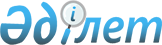 О внесении изменений и дополнений в постановление Правительства
Республики Казахстан от 22 октября 2009 года № 1647 "Об утверждении
Правил по определению страны происхождения товара, составлению и выдаче акта экспертизы о происхождении товара и оформлению, удостоверению и выдаче сертификата о происхождении товара"
					
			Утративший силу
			
			
		
					Постановление Правительства Республики Казахстан от 18 января 2012 года № 97. Утратило силу постановлением Правительства Республики Казахстан от 16 июля 2014 года № 793      Сноска. Утратило силу постановлением Правительства РК от 16.07.2014 № 793 (вводится в действие с 12.07.2014).

     Правительство Республики Казахстан ПОСТАНОВЛЯЕТ:

     1. Внести в постановление Правительства Республики Казахстан от 22 октября 2009 года № 1647 «Об утверждении Правил по определению страны происхождения товара, составлению и выдаче акта экспертизы о происхождении товара и оформлению, удостоверению и выдаче сертификата о происхождении товара» (САПП Республики Казахстан, 2009 г., № 44, ст. 423) следующие изменения и дополнения:



      в Правилах по определению страны происхождения товара, составлению и выдаче акта экспертизы о происхождении товара и оформлению, удостоверению и выдаче сертификата о происхождении товара, утвержденных указанным постановлением:



      часть шестую пункта 8 изложить в следующей редакции:

      «Для определения страны происхождения товаров, производимых и экспортируемых из Республики Казахстан в страны Содружества Независимых Государств и Европейского сообщества, а также США, Канаду, Японию, Турцию, Австралию, Новую Зеландию, Швейцарию и Лихтенштейн, Норвегию в рамках Генеральной системы преференций, и в страны, для которых подтверждение происхождения товара осуществляется сертификатом формы «Оригинал», перечень условий, производственных и технологических операций приведен в Соглашении о Правилах определения страны происхождения товаров в Содружестве Независимых Государств, утвержденного постановлением Правительства Республики Казахстан от 30 декабря 2010 года за № 1478 и в Регламенте Европейского экономического сообщества № 2454/93.»;



      пункт 14 изложить в следующей редакции:

      «14. Экспертиза происхождения товара осуществляется экспертом-аудитором по определению страны происхождения товара в течение двух рабочих дней с момента предоставления и регистрации заявки с полным пакетом документов, подтверждающих происхождение товара.»;



      пункт 16 дополнить частями следующего содержания:

      «При многократных поставках товара в рамках одного контракта допускается выдавать акт экспертизы на контрактную партию при первой отгрузке сроком на один год, в том числе на товары серийного производства.



      В акте экспертизы на первую отправляемую партию товара указывается контрактная партия или годовой объем выпуска товара.



      При изменении технологии производства и компонентов в данном товаре, а также страны-поставщика материалов Заявитель в течение пяти рабочих дней информирует экспертную организацию по определению страны происхождения товара о данных изменениях с целью получения нового акта экспертизы о происхождении и сертификата о происхождении товара.»;



      подпункт 2) пункта 23 изложить в следующей редакции:

      «2) сертификат формы «А» - на товары, экспортируемые в страны-члены Европейского сообщества, а также США, Канаду, Японию, Турцию, Австралию, Новую Зеландию, Швейцарию и Лихтенштейн, Норвегию в рамках Генеральной системы преференций;»;



      пункт 25 изложить в следующей редакции:

      «25. При вывозе товара с территории Республики Казахстан сертификат о происхождении товара оформляется на каждую одновременно отправляемую партию товара, которая осуществляется одним или несколькими транспортными средствами одному и тому же грузополучателю от одного и того же грузоотправителя,»;



      пункт 27 дополнить частями второй и третьей следующего содержания:

      «При многократных поставках товара в рамках одного контракта допускается выдавать сертификаты о происхождении товара на каждую одновременно отправляемую партию товара под копию акта экспертизы, оригинал которого был оформлен на всю контрактную партию товара или на товары серийного производства и предъявлен экспортером при первой отгрузке.



      В заявке на получение сертификата о происхождении товара Заявитель собственноручно подтверждает, что отправляемая партия товара не подверглась изменениям в технологии производства и в компонентах, а также страны-поставщика материалов данного товара.»;



      пункт 28 изложить в следующей редакции:

      «28. Срок действия сертификата о происхождении товара составляет:

      1) двенадцать месяцев со дня его выдачи для формы «СТ-1»;

      2) двенадцать месяцев со дня его выдачи для формы «Оригинал»;

      3) десять месяцев со дня его выдачи для формы «А».»;



      часть третью пункта 37 изложить в следующей редакции:

      «Приложением 9 к указанным Правилам установлен перечень условий, производственных и технологических операций, необходимых для придания товару статуса происхождения, в отношении конкретных товаров, для определения страны происхождения товаров, производимых на территории специальных экономических зон и свободных складов Республики Казахстан, предназначенных для дальнейшего обращения в Казахстане, а также произведенных или подвергнутых достаточной переработке в соответствии с критериями достаточной переработки товара на территории Республики Казахстан и реализуемых на территории Республики Казахстан.»;



      пункт 43 изложить в следующей редакции:

      «43. Экспертиза происхождения товара осуществляется экспертом-аудитором по определению страны происхождения товара в течение двух рабочих дней с  момента предоставления и регистрации заявки с полным пакетом документов, подтверждающих происхождение товара.»;



      подпункт 4) пункта 45 изложить в следующей редакции:

      «4) оригинал и копия документов для определения критерия достаточной переработки товара (стоимость сырья и компонентов, используемых в производстве товара, договоры на поставку сырья и/или счета-фактуры и/или накладные, нормативные и технологические документы, в соответствии с которыми произведен товар, расчет себестоимости товара с учетом стоимости используемого сырья или компонента иностранного происхождения);»;



      дополнить пунктом 45-1 следующего содержания:

      «45-1. При проведении экспертизы происхождения товара серийного производства накладные, счета-фактуры, документы о перевозке товара, а также складская справка не требуются.»;



      часть вторую пункта 47-1 изложить в следующей редакции:

      «В случае изменения технологии производства товара, страны-поставщика сырья (материалов) Заявитель в течение пяти рабочих дней информирует экспертную организацию о данных изменениях с целью получения нового акта экспертизы о происхождении товара и сертификата о происхождении товара для внутреннего обращения.»;



      пункт 51 изложить в следующей редакции:

      «51. При ввозе товара с территорий специальных экономических зон и со свободных складов на остальную часть территории Республики Казахстан и (или) реализации товара на территории Республики Казахстан сертификат о происхождении товара формы «CT-KZ» оформляется на поставку товара или на серийное производство и выдается производителю или уполномоченному им лицу.»;



      в пункте 60:

      подпункт 5) изложить в следующей редакции:

      «5) графа 5 - «Для служебных отметок». Вносятся служебные отметки государственных контролирующих органов, а также следующие записи: «Дубликат», «Выдан взамен сертификата» и/или «Выдан на серийное производство. В случае наличия получателя товара указывается договор на приобретение товара между получателем товара с производителем товара. В случае переоформления сертификата указываются все номера сертификатов, на основании которых он был переоформлен;»;



      подпункты 9) и 10) изложить в следующей редакции:

      «9) графа 9 - «Критерий происхождения». Указываются следующие критерии происхождения товаров:

      П - товар, полностью произведенный в Республике Казахстан;

      Д - товар, подвергнутый достаточной переработке, с указанием первых четырех цифр кода (товарной позиции) товарной номенклатуры внешнеэкономической деятельности конечной продукции. При заполнении графы указывается в процентах доля казахстанского содержания в товаре. Расчет доли казахстанского содержания в производстве товара производится по формуле согласно приложению 10 к настоящим Правилам.

      Если в сертификате заявлены товары, классифицируемые в различных товарных позициях товарной номенклатуры внешнеэкономической деятельности и имеющие различные критерии происхождения, то в графе 9 указываются критерии происхождения дифференцированно для всех заявленных товаров;

      10) графа 10 - «Количество товара».

      Указываются масса брутто/нетто (кг) и/или другие количественные характеристики товара согласно ТН ВЭД. Расхождение между фактическим количеством товара и указанным в сертификате не должно превышать 5 %.

      При оформлении сертификата формы «CT-KZ» на продукцию серийного производства графы 2, 7, 10 не заполняются;»;



      пункт 67 изложить в следующей редакции:

      «67. Срок выдачи сертификата о происхождении товара, дубликата сертификата о происхождении товара или письменного мотивированного решения об отказе в его выдаче не может превышать один рабочий день, а в случаях, предусмотренных пунктом 5 настоящих Правил - два рабочих дня со дня регистрации заявления в территориальной торгово-промышленной палате.»;



      в приложении 9 к указанным Правилам:



      дополнить строками следующего содержания:

      строку:

      изложить в следующей редакции:

      строку:

      изложить в следующей редакции:

      дополнить строками следующего содержания:

      строку:

      изложить в следующей редакции:

      дополнить строкой следующего содержания:

      2. Настоящее постановление вводится в действие по истечении десяти календарных дней со дня первого официального опубликования.      Премьер-Министр

      Республики Казахстан                       К. Масимов
					© 2012. РГП на ПХВ «Институт законодательства и правовой информации Республики Казахстан» Министерства юстиции Республики Казахстан
				«4015Одежда и принадлежности к

одежде (включая перчатки,

рукавицы и митенки) из

вулканизованной резины,

кроме твердой резины, для

различных целейИзготовление из материалов любых

позиций. Однако стоимость

используемых материалов позиции

4015 не должна превышать:

-80 % цены конечной продукции - в

первый год, с даты начала

изготовления данного вида товара.

-70 % цены конечной продукции -

во второй год.

-60 % цены конечной продукции в

третий год.

-50 % цены конечной продукции с

четвертого года изготовления

данного вида товара.

При условии выполнения следующих

операций:

- изготовление упаковки;

- расфасовки в индивидуальную

упаковку попарно;

- стерилизация;

- проверка на стерильность;7304Трубы, трубки и профили

полые, бесшовные, из

черных металлов (кроме

чугунного литья)Изготовление, при котором

стоимость всех используемых

материалов, той же позиции,

что и готовый продукт, не должна

превышать 80 % цены конечной

продукции в первый год

производства после 2010 года

(независимо от даты начала

производства), при условии

выполнения следующих операций:

- нарезка муфтовых резьбовых

соединений,

- навинчивание муфт,

- гидравлическое испытание труб;

- 70 % цены  конечной продукции -

во второй год, при условии

выполнения следующих операций:

- производство/использование муфт

казахстанского производства,

производство/использование

протекторов резьбы казахстанского

производства.

- 60 % цены конечной продукции - в

третий год, при условии выполнения

следующих операций:

- нарезка газоплотных резьбовых

соединений класса Премиум.

- 50 % цены конечной продукции -

в четвертый год, при условии

выполнения следующих операций:

- нанесение внутреннего

антикоррозионного и гладкостного

покрытия на обсадные трубы.8411Двигатели турбореактивные и

турбовинтовые, газовые

турбины прочиеВ первый год, с даты начала

изготовления данного вида товара,

90 % цены конечной продукции, а

также при условии выполнения

технологических операций:

Производство, сборка и установка:

звукоизолирующего кожуха;

системы вентиляции

звукоизолирующего кожуха;

воздуховода для подачи воздуха в

зону горения;

системы выхлопа отработавших

газов;

электрики верхней части турбины;

концевой панели звукоизолирующего

кожуха;

Первичное наполнение смазочным

маслом;

во второй год - 85 % цены конечной

продукции, а также при условии

выполнения технологических

операций:

Производство, сборка и установка:

звукоизолирующего кожуха;

системы вентиляции

звукоизолирующего

кожуха;

воздуховода для подачи воздуха в

зону горения;

системы выхлопа отработавших

газов;

электрика верхней части турбины;

концевой панели звукоизолирующего

кожуха;

системы очистки воздуха для подачи

в зону горения;

трубной обвязки подачи и возврата

смазочного масла;

трубной обвязки модуля

автоматического дренажа;

трубной обвязки модуля топливного

газа;

трубной обвязки пускового

двигателя;

трубной обвязки смазочного масла;

трубной обвязки охлаждения

воздуха;

Первичное наполнение смазочным

маслом;

Покраска;

Проведение испытаний:

Трубной обвязки смазочного масла

(промывка и проверка на утечку);

Трубной обвязки модуля топливного

газа (проверка на течку);

Трубной обвязки модуля

автоматического дренажа (проверка

на утечку);

в третий год - 75 % цены конечной

продукции, а также при условии

выполнения технологических

операций:

Изготовление специальных

инструментов (грузовая траверса

(50 т.)/одна на компрессорную

станцию, вагонетка обслуживания,

лестницы и проходы);

Производство, сборка и установка:

звукоизолирующего кожуха;

системы вентиляции

звукоизолирующего кожуха;

воздуховода для подачи воздуха в

зону горения;

системы выхлопа отработавших

газов;

электрика верхней части турбины;

концевой панели звукоизолирующего

кожуха;

системы очистки воздуха для подачи

в зону горения;

трубной обвязки подачи и возврата

смазочного масла;

трубной обвязки модуля

автоматического дренажа;

трубной обвязки модуля топливного

газа;

трубной обвязки пускового

двигателя;

трубной обвязки смазочного масла;

трубной обвязки охлаждения

воздуха;

системы охлаждения масла;

фитингов, в том числе соединительных

болтов;

ответных фланцев для компрессора;

всасывающего фильтра компрессора и

трубной вставки под фильтр;

сапуна смазочного масла;

модуля мокрой чистки турбины (один

на компрессорную станцию);

кожуха соединительной муфты;

системы пожарной и газовой

сигнализации;

Первичное наполнение смазочным

маслом;

Покраска;

Проведение испытаний:

Трубной обвязки смазочного масла

(промывка и проверка на утечку);

Трубной обвязки модуля топливного

газа (проверка на течку);

Трубной обвязки модуля

автоматического дренажа (проверка

на утечку);

в четвертый год - 70 % цены

конечной продукции, а также при

условии выполнения технологических

операций:

Изготовление специальных

инструментов (грузовая траверса

(50 т.)/одна на компрессорную

станцию, вагонетка обслуживания,

лестницы и проходы);

Производство, сборка и установка:

звукоизолирующего кожуха;

системы вентиляции

звукоизолирующего кожуха;

воздуховода для подачи воздуха в

зону горения;

системы выхлопа отработавших

газов;

электрика верхней части турбины;

концевой панели звукоизолирующего

кожуха;

системы очистки воздуха для подачи

в зону горения;

трубной обвязки подачи и возврата

смазочного масла;

трубной обвязки модуля

автоматического дренажа;

трубной обвязки модуля топливного

газа;

трубной обвязки пускового

двигателя;

трубной обвязки смазочного масла;

трубной обвязки охлаждения

воздуха;

системы охлаждения масла;

фитингов, в том числе

соединительных болтов;

ответных фланцев для компрессора;

всасывающего фильтра компрессора и

трубной вставки под фильтр;

сапуна смазочного масла;

модуля мокрой чистки турбины (один

на компрессорную станцию);

кожуха соединительной муфты;

системы пожарной и газовой

сигнализации;

прочих локализованных деталей и

узлов;

Первичное наполнение смазочным

маслом;

Покраска;

Проведение испытаний:

Трубной обвязки смазочного масла

(промывка и проверка на утечку);

Трубной обвязки модуля топливного

газа (проверка на течку);

Трубной обвязки модуля

автоматического дренажа (проверка

на утечку);

в пятый год - 65 % цены конечной

продукции, а также при условии

выполнения технологических

операций:

Изготовление специальных

инструментов (грузовая траверса

(50 т.)/одна на компрессорную

станцию, вагонетка обслуживания,

лестницы и проходы);

Производство, сборка и установка:

звукоизолирующего кожуха;

системы вентиляции

звукоизолирующего

кожуха;

воздуховода для подачи воздуха в

зону горения;

системы выхлопа отработавших

газов;

электрика верхней части турбины;

концевой панели звукоизолирующего

кожуха;

системы очистки воздуха для подачи

в зону горения;

трубной обвязки подачи и возврата

смазочного масла;

трубной обвязки модуля

автоматического

дренажа;

трубной обвязки модуля топливного

газа;

трубной обвязки пускового

двигателя;

трубной обвязки смазочного масла;

трубной обвязки охлаждения

воздуха;

системы охлаждения масла;

фитингов, в том числе

соединительных болтов;

ответных фланцев для компрессора;

всасывающего фильтра компрессора и

трубной вставки под фильтр;

сапуна смазочного масла;

модуля мокрой чистки турбины (один

на компрессорную станцию);

кожуха соединительной муфты;

системы пожарной и газовой

сигнализации;

прочих локализованных деталей и

узлов;

Первичное наполнение смазочным

маслом;

Покраска;

Проведение испытаний:

Трубной обвязки смазочного масла

(промывка и проверка на утечку);

Трубной обвязки модуля топливного

газа (проверка на течку);

Трубной обвязки модуля

автоматического дренажа (проверка

на утечку);

Сборка и установка:

модуля управления турбиной и

компрессором;

центра управления моторами;

панели управления пожарной и

газовой сигнализации;

аккумуляторных батарей;

зарядного устройства для

аккумуляторных батарей».«8433Машины или механизмы для

уборки или обмолота

сельскохозяйственных

культур, включая

пресс-подборщики, прессы для

упаковки в кипы соломы или

сена; сенокосилки или

газонокосилки; машины для

очистки, сортировки или

калибровки яиц, плодов или

других сельскохозяйственных

продуктов, кроме машин

товарной позиции 8437Изготовление, при котором

стоимость используемых узлов и

деталей не должна превышать в

первый год, с даты начала

изготовления данного вида товара

90 % цены конечной продукции, а

также при условии выполнения

технологических операций:

во второй год - 85 % цены конечной

продукции, а также при условии

выполнения технологических

операций:

- механическая обработка отливки

корпуса водяного насоса;

- механическая обработка отливки

шкива водяного насоса;

- изготовление вала водяного

насоса из проката;

- механическая обработка отливки

крыльчатки водяного насоса, сборка

и испытание водяного насоса;

- установка водяного насоса,

испытание и покраска двигателя;

- сборка и монтаж моторной

установки;

- установка стеклоочистителя,

установка фар;

- установка габаритных фонарей,

- установка проблесковых фонарей,

- установка звуковых сигналов,

- установка светоотражателей,

- установка жгута двигателя,

- установка АКБ,

- установка наклонной камеры;

- установка лестницы и ограждений;

- установка ремней, установка

гидроцилиндров рулевого

управления;

- установка и заправка

кондиционера;

- установка пульта управления

(компьютеры), нанесение липких

аппликаций;

- установка таблички, заправка,

испытание комбайна, комплектование

и упаковывание ЗИП; изготовление

тележки для транспортировки жатки.

В третий год - 80 % цены конечной

продукции, а также при условии

выполнения технологических

операций:

- механическая обработка отливки

корпуса водяного насоса;

- механическая обработка отливки

шкива водяного насоса;

- изготовление вала водяного

насоса из проката;

- механическая обработка отливки

крыльчатки водяного насоса, сборка

и испытание водяного насоса;

- установка водяного насоса;

- механическая обработка отливки

корпуса масляного насоса;

- механическая обработка отливки

крышки масляного насоса;

- изготовление шестерен масляного

насоса из проката, механическая

обработка поковки зубчатого колеса

масляного насоса;

- изготовление клапанов масляного

насоса из проката, сборка и

испытание масляного насоса;

- установка масляного насоса,

испытание и покраска двигателя;

- изготовление деталей и узлов

подмоторной рамы из листового и

сортового проката (брусов левого и

правого, пластин, кронштейнов,

опор, скоб, косынок и т.д.),

сборка и сварка подмоторной рамы;

изготовление деталей капотировки,

лестниц и ограждений,

- сборка и монтаж моторной

установки;

- установка стеклоочистителя,

установка фар;

- установка габаритных фонарей;

- установка проблесковых фонарей;

- установка звуковых сигналов;

- установка светоотражателей;

- установка жгута двигателя;

- установка АКБ;

- установка наклонной камеры;

- установка лестницы и ограждений;

- установка ремней;

- установка гидроцилиндров

рулевого управления;

- установка и заправка

кондиционера;

- установка пульта управления

(компьютеры); нанесение липких

аппликаций;

- установка таблички, заправка,

испытание комбайна комплектование

и упаковывание ЗИП;

- изготовление тележки для

транспортировки жатки;

- изготовление колосового,

зернового, выгрузного и

распределительного шнека,

наклонной камеры, измельчителя-

разбрасывателя».«8433Машины или механизмы для

уборки или обмолота

сельскохозяйственных

культур, включая

пресс-подборщики, прессы для

упаковки в кипы соломы или

сена; сенокосилки или

газонокосилки; машины для

очистки, сортировки или

калибровки яиц, плодов или

других сельскохозяйственных

продуктов, кроме машин

товарной позиции 8437Изготовление, при котором

стоимость используемых узлов и

деталей не должна превышать в

первый год, с даты начала

изготовления данного вида товара

90 % цены конечной продукции.

во второй год - 85 % цены конечной

продукции, а также при условии

выполнения технологических

операций:

- механическая обработка отливки

корпуса водяного насоса;

- механическая обработка отливки

шкива водяного насоса;

- изготовление вала водяного

насоса из проката;

- механическая обработка отливки

крыльчатки водяного насоса, сборка

и испытание водяного насоса;

- установка водяного насоса,

испытание и покраска двигателя;

- сборка и монтаж моторной

установки;

- установка стеклоочистителя,

установка фар;

- установка габаритных фонарей,

- установка проблесковых фонарей,

- установка звуковых сигналов,

- установка светоотражателей,

- установка жгута двигателя,

- установка АКБ,

- установка наклонной камеры;

- установка лестницы и ограждений;

- установка ремней, установка

гидроцилиндров рулевого

управления;

- установка и заправка

кондиционера;

- установка пульта управления

(компьютеры), нанесение липких

аппликаций;

- установка таблички, заправка,

испытание комбайна комплектование

и упаковывание ЗИП; изготовление

тележки для транспортировки жатки.

В третий год - 80 % цены конечной

продукции, а также при условии

выполнения технологических

операций:

- механическая обработка отливки

корпуса водяного насоса;

- механическая обработка отливки

шкива водяного насоса;

- изготовление вала водяного

насоса из проката;

- механическая обработка отливки

крыльчатки водяного насоса, сборка

и испытание водяного насоса;

- установка водяного насоса;

- механическая обработка отливки

корпуса масляного насоса;

- механическая обработка отливки

крышки масляного насоса;

- изготовление шестерен масляного

насоса из проката,

- механическая обработка поковки

зубчатого колеса масляного насоса;

- изготовление клапанов масляного

насоса из проката, сборка и

испытание масляного насоса;

- установка масляного насоса,

испытание и покраска двигателя;

- изготовление деталей и узлов

подмоторной рамы из листового и

сортового проката (брусов левого и

правого, пластин, кронштейнов,

опор, скоб, косынок и т.д.),

сборка и сварка подмоторной рамы;

изготовление деталей капотировки,

лестниц и ограждений,

- сборка и монтаж моторной

установки;

- установка стеклоочистителя,

установка фар;

- установка габаритных фонарей;

- установка проблесковых фонарей;

- установка звуковых сигналов;

- установка светоотражателей;

- установка жгута двигателя;

- установка АКБ;

- установка наклонной камеры;

- установка лестницы и ограждений;

- установка ремней;

- установка гидроцилиндров

рулевого управления;

- установка и заправка

кондиционера;

- установка пульта управления

(компьютеры); нанесение липких

аппликаций;

- установка таблички, заправка,

испытание комбайна комплектование

и упаковывание ЗИП;

- изготовление тележки для

транспортировки жатки;

- изготовление колосового,

зернового, выгрузного и

распределительного шнека,

наклонной камеры, измельчителя-

разбрасывателя.

В четвертый год и последующие годы

- 75 % цены конечной продукции, а

также при условии выполнения

технологических операций при

наличии соответствующих узлов в

конструкции машин и механизмов:

- механическая обработка отливки

корпуса водяного насоса;

- механическая обработка отливки

шкива водяного насоса;

- изготовление вала водяного

насоса из проката;

- механическая обработка отливки

крыльчатки водяного насоса, сборка

и испытание водяного насоса;

- установка водяного насоса;

- изготовление подмоторной рамы;

- обкатка двигателя и установка на

подмоторную раму;

- установка гидромотора,

гидронасоса, фильтра очистки,

рукавов высокого и низкого

давления гидросистемы привода

ходовой части;

- установка гидроцилиндров подъема

жатки;

- монтаж пульта автоматической

системы контроля и проверка на

функционирование;

- монтаж системы обратной

прокрутки наклонной камеры;

- изготовление транспортера

камеры, изготовление наклонной

камеры, установка на комбайн;

- монтаж и испытание

централизованной системы смазки;

- изготовление тележки для

транспортировки жатки:

- установка стеклоочистителя,

установка фар;

- установка габаритных фонарей,

- установка проблесковых фонарей,

- установка звуковых сигналов,

- установка светоотражателей,

- установка жгута двигателя,

- установка казахстанского АКБ,

- установка лестницы и ограждений;

- установка ремней, установка

гидроцилиндров рулевого

управления;

- установка и заправка

кондиционера;

- нанесение липких аппликаций на

комбайн;

- установка таблички, заправка,

испытание комбайна комплектование

и упаковывание ЗИП»;«8471Вычислительные машины и их

блоки; магнитные или

оптические считывающие

устройства, машины для

переноса данных на

носители информации в

кодированной форме и машины

для обработки подобной

информации, в другом месте не поименованные или не

включенныеИзготовление, при котором

стоимость всех используемых

материалов не должна превышать

80 % цены конечной продукции»«8471Вычислительные машины и их

блоки; магнитные или

оптические считывающие

устройства, машины для

переноса данных на носители

информации в кодированной

форме и машины для обработки

подобной информации, в

другом месте не

поименованные или не

включенныеИзготовление, при котором

стоимость всех используемых

материалов не должна превышать 80 %

цены конечной продукции при

условии выполнения технологических

операций:

- конфигурирование и настройка

вычислительной техники;

- монтаж в корпусе следующих

функциональных узлов: системной

платы, блока питания и других

компонентов, входящих в

конфигурацию вычислительной

техники;

- входной контроль сборочных

элементов;

- установка ПО и тестирование

вычислительной техники, в том

числе выполнение комплексного

теста проверки работоспособности

компьютера с сохранением

полученных результатов»;«8517Аппараты  телефонные,

включая аппараты телефонные

для сотовых сетей связи

или других беспроводных

сетей связи; прочая

аппаратура для передачи или

приема голоса, изображений

или других данных, включая

аппаратуру для коммуникации

в сети проводной или беспроводной связи

(например, в локальной или

глобальной сети связи),

кроме передающей или

приемной аппаратуры товарной

позиции 8443, 8525, 8527 или

8528Изготовление из материалов любых

позиций при условии выполнения

технологических операций:

1. Сборка и монтаж электронных

компонентов;

2. Изготовление элементов кабельной

продукции;

3. Механическая сборка изделия;

4. Запись программного обеспечения;

5. Регулировка и контроль

параметров;

6. Комплексное тестирование8539Лампы накаливания

электрические или

газоразрядные, включая

лампы герметичные

направленного света, а также

ультрафиолетовые или

инфракрасные лампы; дуговые

лампыИзготовление, при котором

стоимость используемых материалов

(деталей) не должна превышать в

первый год, с даты начала

изготовления данного вида товара,

70 % цены конечной продукции, во

второй год и последующие годы -

60 % цены конечной продукции, а

также при условии выполнения

технологических операций:

- сборка на конвейере;

- закрепление цоколя на усадочной

машине;

- пайка на конвейере;

- тестирование на поверочном

конвейере;

- изготовление электронного

балласта;

- маркировка на машине тампонной

печати;

- упаковка на конвейере».«8601Железнодорожные локомотивы,

с питанием от внешнего

источника электроэнергии,

или аккумуляторныеИзготовление, при котором

стоимость всех используемых

материалов не должна превышать

50 % цены конечной продукции»«8601Железнодорожные локомотивы,

с питанием от внешнего

источника электроэнергии,

или аккумуляторныеИзготовление, при котором

стоимость используемых узлов и

деталей не должна превышать в

первый год, с даты начала

изготовления данного вида товара

95 % цены конечной продукции;

во второй год - 90 % цены конечной

продукции;

в третий год - 85 % цены конечной

продукции;

в четвертый год - 80 % цены

конечной продукции;

в пятый год - 75 % цены конечной

продукции;

в шестой год - 70 % цены конечной

продукции, а также при условии

выполнения технологических

операций:

сборка рамы тележки электровоза;

сборка и установка тормозного

оборудования; изготовление и

сборка концевых частей рамы

электровоза, торцевой пластины,

кармана автосцепки; изготовление и

сборка шкворневого узла, балки

коробчатого сечения; изготовление

и сборка центральной части рамы, и

объединение центральной части рамы

и двух концевых частей рамы

электровоза; изготовление, сборка,

установка снегоочистителя,

лестниц, поручней; установка

автосцепки; изготовление, сборка и

установка трубопроводов,

кабелепроводов, воздуховодов,

аккумуляторного ящика;

изготовление, сборка, установка

кабины машиниста, пультов

машиниста и помощника машиниста;

изготовление, сборка, установка

дверей, жалюзи, настила пола;

изготовление, сборка, установка

высоковольтной камеры, вентилятора

охлаждения; изготовление, сборка,

установка отсеков преобразователя

и высоковольтного оборудования;

изготовление, сборка, установка

воздушного, дополнительного,

радиаторного отсеков отсека

динамического тормоза; сборка,

испытание асинхронного тягового

электродвигателя; сборка

колесно-моторных блоков; сборка

тележки; подкатка тележек под раму

электровоза; проверка рамы

электровоза на геометрию;

установка воздушных резервуаров;

установка дисплея в кабине,

системы обеспечения безопасности

движения, установка холодильника,

кондиционера; установка кранов

машиниста; установка электронного

оборудования, блокировок

управления; установка системы

отопления, вентиляции, охлаждения;

установка огнетушителей, туалета,

кресел машиниста; установка

осветительных приборов, защитных

экранов над радиатором; установка

воздушных компрессоров,

вентиляторов, установка панелей

управления, диффузоров,

резисторов, электронного

оборудования; установка

изоляторов, кабелей;

трубопроводов; сборка и установка

системы пожаротушения;

установка опоры вентиляторов,

вентиляторов охлаждения,

преобразователя; установка

силового трансформатора на раму

электровоза; установка

аккумуляторных батарей; сборка

и монтаж крышевого

электрооборудования, сборка и

проверка электрических цепей и

схем управления, питания,

торможения; установка приборов

безопасности; покраска узлов,

агрегатов и оборудования

электровоза; экипировка песком;

испытания электровоза»;«8802Летательные аппараты

прочие (например, вертолеты,

самолеты); космические

аппараты (включая спутники)

и суборбитальные и

космические ракеты-носителиИзготовление, при котором стоимость

используемых материалов, узлов и

деталей не должна превышать в

первый год, с даты начала

изготовления данного вида товара

85 % цены конечной продукции, во

второй год - 80 % цены конечной

продукции, в третий год - 75 % цены

конечной продукции, а также при

условии выполнения технологических

операций:

- производство деталей самолета из

полимерно-композиционного

материала, механическая обработка

деталей самолета, - окраска,

шлифовка и сушка деталей самолета,

- процесс сборки: сверловочные

работы, пайка, монтаж электро/радио

оборудования,

- общий монтаж установок с

проведением силовых испытаний по

имеющимся методическим указаниям и

контролем технических параметров,

заложенных в конструкторской

документации».